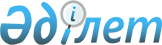 Отдельные вопросы составов советов директоров некоторых акционерных обществПостановление Правительства Республики Казахстан от 18 августа 2016 года № 460

      В соответствии с подпунктом 4) статьи 8 Конституционного закона Республики Казахстан от 18 декабря 1995 года «О Правительстве Республики Казахстан» Правительство Республики Казахстан ПОСТАНОВЛЯЕТ:



      1. Министерству национальной экономики Республики Казахстан совместно с Комитетом государственного имущества и приватизации Министерства финансов Республики Казахстан в установленном законодательством Республики Казахстан порядке обеспечить избрание Министра национальной экономики Республики Казахстан Бишимбаева Куандыка Валихановича в составы советов директоров акционерных обществ «Институт экономических исследований», «Центр развития торговой политики».



      2. Настоящее постановление вводится в действие со дня его подписания.      Премьер-Министр

      Республики Казахстан                     К. Масимов
					© 2012. РГП на ПХВ «Институт законодательства и правовой информации Республики Казахстан» Министерства юстиции Республики Казахстан
				